Semana Réplica: Carne colorada (2 pax)Semana Réplica: Carne colorada (2 pax)Semana Réplica: Carne colorada (2 pax)Semana Réplica: Carne colorada (2 pax)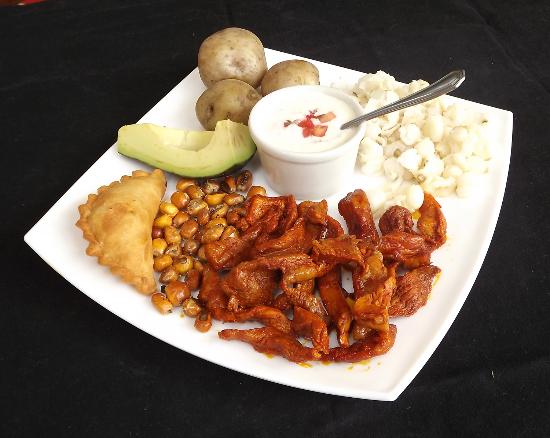 TIPO:Cocina ecuatorianaTÉCNICA:Fritura superficial / ConfitadoTEMPERATURA:Caliente INGREDIENTES:ELABORACIÓN:ELABORACIÓN:UTENSILIOS:Para el aliño base200 g Carne de cerdo (pierna, brazo o falda)75 g Pasta de achiote40 ml Zumo de naranja criolla15 ml Vinagre blanco20 g Cebolla blanca10 g AjoSal , pimienta, comino y oréganoProcesar o licuar la pasta de achiote junto al zumo de naranja, vinagre, cebolla, ajo y condimentos.Aliñar la carne de cerdo cortada en trozos pequeños de 2 cm o filetes delgados y reposar por al menos 2 horas.Procesar o licuar la pasta de achiote junto al zumo de naranja, vinagre, cebolla, ajo y condimentos.Aliñar la carne de cerdo cortada en trozos pequeños de 2 cm o filetes delgados y reposar por al menos 2 horas.BowlLicuadora o procesador de alimentosPara la cocciónc/n Manteca de cerdoCalentar la manteca de cerdo en un sartén para luego a temperatura media freír la carne de lado y lado hasta que se encuentre bien cocida internamente. Calentar la manteca de cerdo en un sartén para luego a temperatura media freír la carne de lado y lado hasta que se encuentre bien cocida internamente. SarténGuarniciónPapa hervida con salsa de quesoMote hervidoMaíz tostadoEmpanada de maqueñoAguacateServir alrededor de 80 g de carne por persona acompañada en un plato base grande de todas sus guarniciones.Servir alrededor de 80 g de carne por persona acompañada en un plato base grande de todas sus guarniciones.Plato base grandeObservaciones / Recomendaciones: Existen otras versiones donde la carne puede ser de res o cerdo y primero se la seca al sol para luego freírla o asarla. De igual manera los acompañantes pueden variar de un cantón a otro en la provincia de Imbabura. Observaciones / Recomendaciones: Existen otras versiones donde la carne puede ser de res o cerdo y primero se la seca al sol para luego freírla o asarla. De igual manera los acompañantes pueden variar de un cantón a otro en la provincia de Imbabura. Observaciones / Recomendaciones: Existen otras versiones donde la carne puede ser de res o cerdo y primero se la seca al sol para luego freírla o asarla. De igual manera los acompañantes pueden variar de un cantón a otro en la provincia de Imbabura. Observaciones / Recomendaciones: Existen otras versiones donde la carne puede ser de res o cerdo y primero se la seca al sol para luego freírla o asarla. De igual manera los acompañantes pueden variar de un cantón a otro en la provincia de Imbabura. 